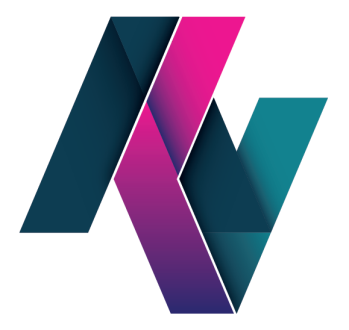 ANUGERAH KECEMERLANGAN INDUSTRI (AKI)PARTICIPATION FORMSubmissionPlease submit the complete application form to:AKI SecretariatAKI & Outreach DivisionLevel 15, Menara MITIMinistry of International Trade & Industry (MITI)No. 7, Jalan Sultan Haji Ahmad Shah50480 Kuala LumpurTel: 03-6200 0460 /1089 /0466 /0465E-mail: allaki@miti.gov.myGeneral InformationGeneral InformationGeneral InformationGeneral InformationCompany Name Company Registration No.Address Address Website Parent / Holding Company (if applicant is part of a larger company) Contact Person Name Designation Telephone No. Fax No.E-mail Address Type of Company      Manufacturing 	     Services	     Multinational     Manufacturing 	     Services	     Multinational     Manufacturing 	     Services	     MultinationalAward Category (Check One)Award Category (Check One)Manufacturing     Category 1 - Domestic company with annual sales turnover not exceeding RM50 million     Category 2 - Domestic company with annual sales turnover of RM50 million to RM100 million     Category 3 - Domestic company with annual sales turnover of more than RM100 millionServices     Category 1 - Domestic company with annual sales turnover not exceeding RM20 million     Category 2 - Domestic company with annual sales turnover of RM20 million to RM50 million     Category 3 - Domestic company with annual sales turnover of RM50 million to RM100 million     Category 4 - Domestic company with annual sales turnover of more than RM100 million      Open Category - Open for Multinational Companies (from manufacturing and services sector)      Open Category - Open for Multinational Companies (from manufacturing and services sector)      Industry4WRD Excellence - Open for companies that has implemented Industry 4.0 technologies 
                                                        and processes      Industry4WRD Excellence - Open for companies that has implemented Industry 4.0 technologies 
                                                        and processesEmployeesEquity (Check one)Total No. of Employees: ______________Breakdown of Employees: ______________Top Management			: ___________Middle Management (Executive)	: ___________Operative				: ___________	Foreign-Owned	Wholly Local-Owned	Joint Venture (Please state percentage of local equity) _______ %Market, Type of Business and SalesMarket, Type of Business and SalesMarket (%)Local Market ______%Export ______%Description of Products or Services____________________________________________________________________________________________________________________________________________________________________________________________________________________________________________________________Sales (RM)Please submit Audited Financial Statement for the last three yearsSales (RM)Please submit Audited Financial Statement for the last three yearsAwards and Recognition achievedDeclaration and Signature of Chief Executive OfficerDeclaration and Signature of Chief Executive OfficerI submit herewith the completed application for the Anugerah Kecemerlangan Industri (AKI). I hereby certify that the information contained in this application is true and correct.I submit herewith the completed application for the Anugerah Kecemerlangan Industri (AKI). I hereby certify that the information contained in this application is true and correct.Signature and Company StampDateName (with Salutation)Designation